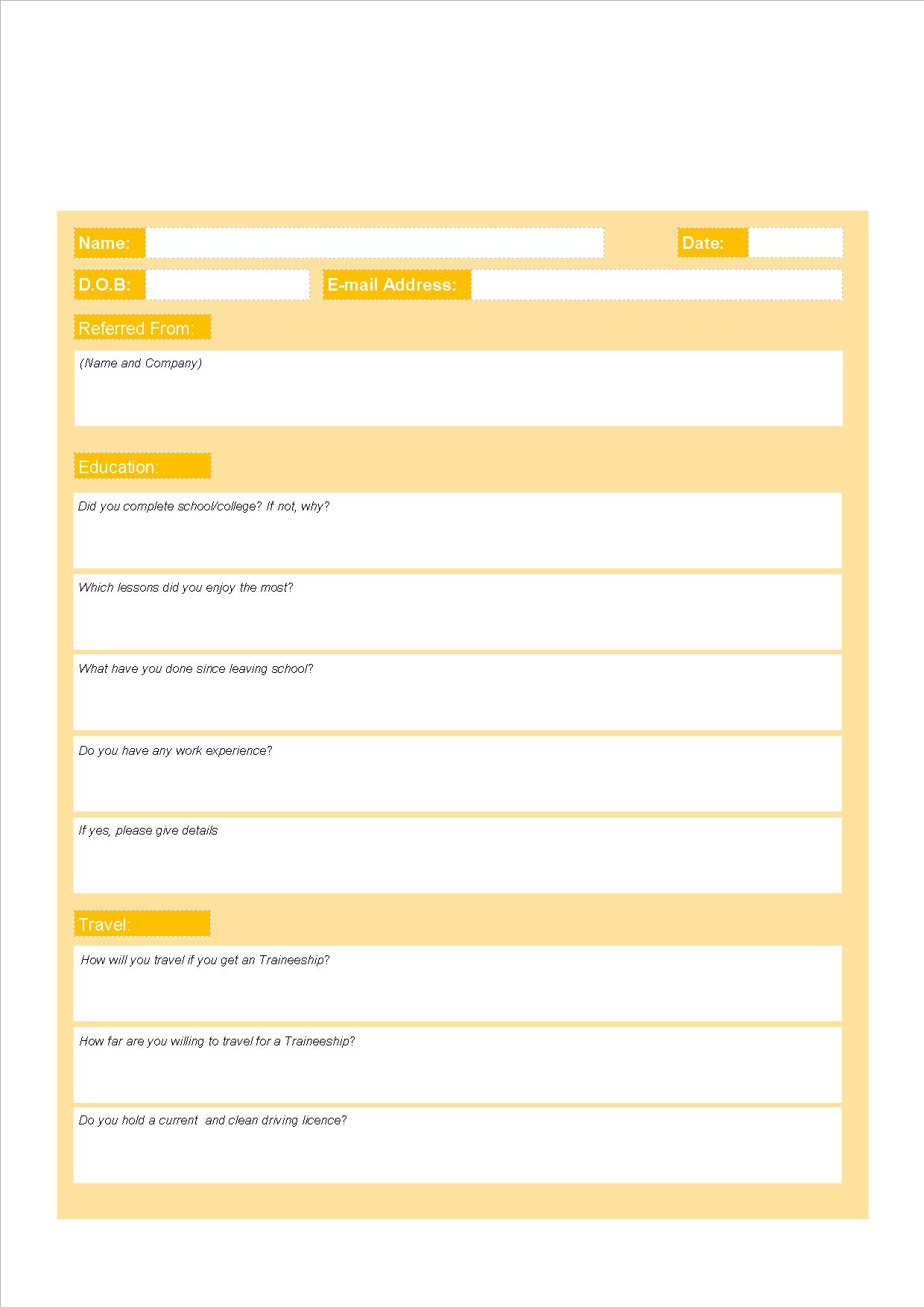 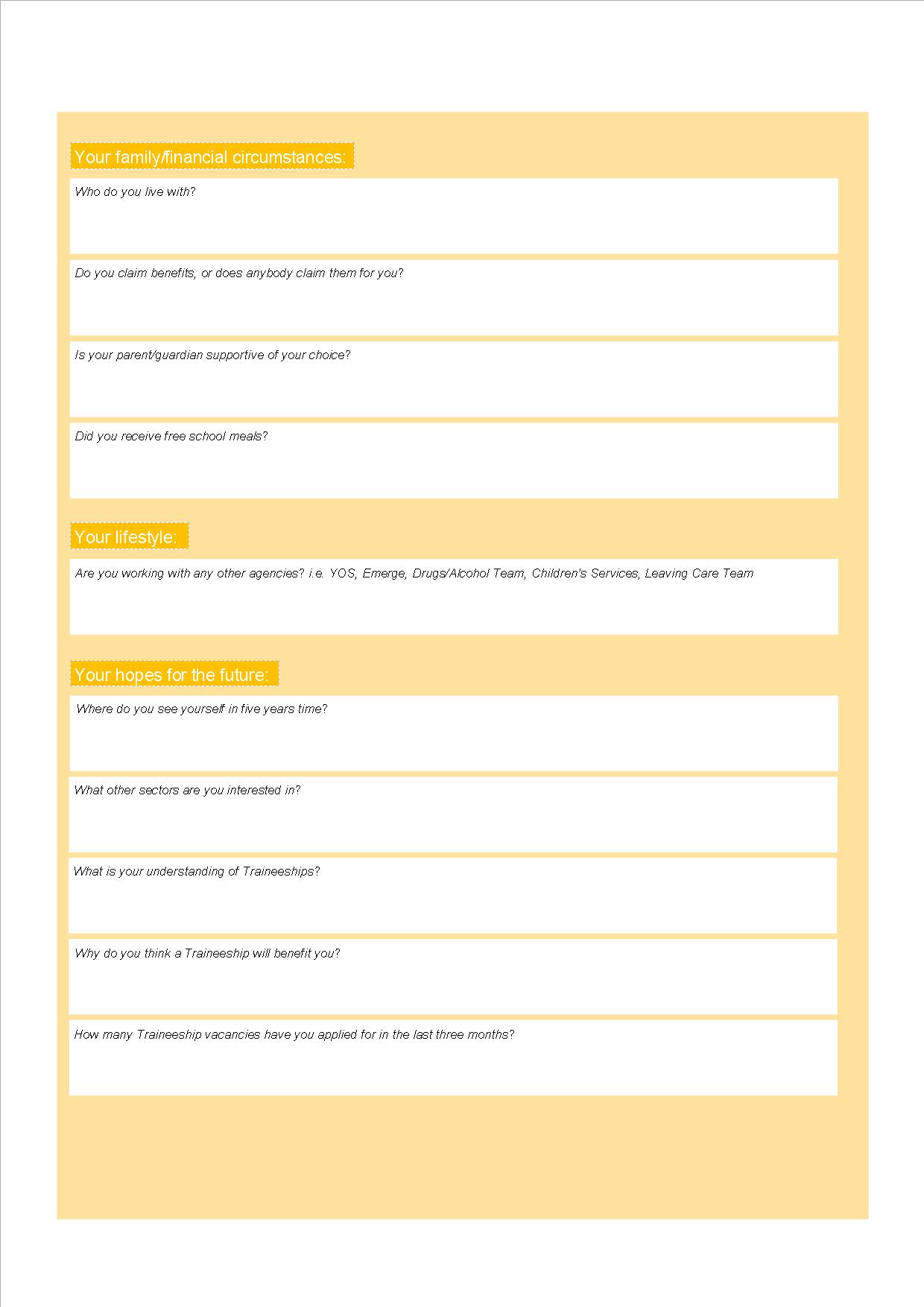 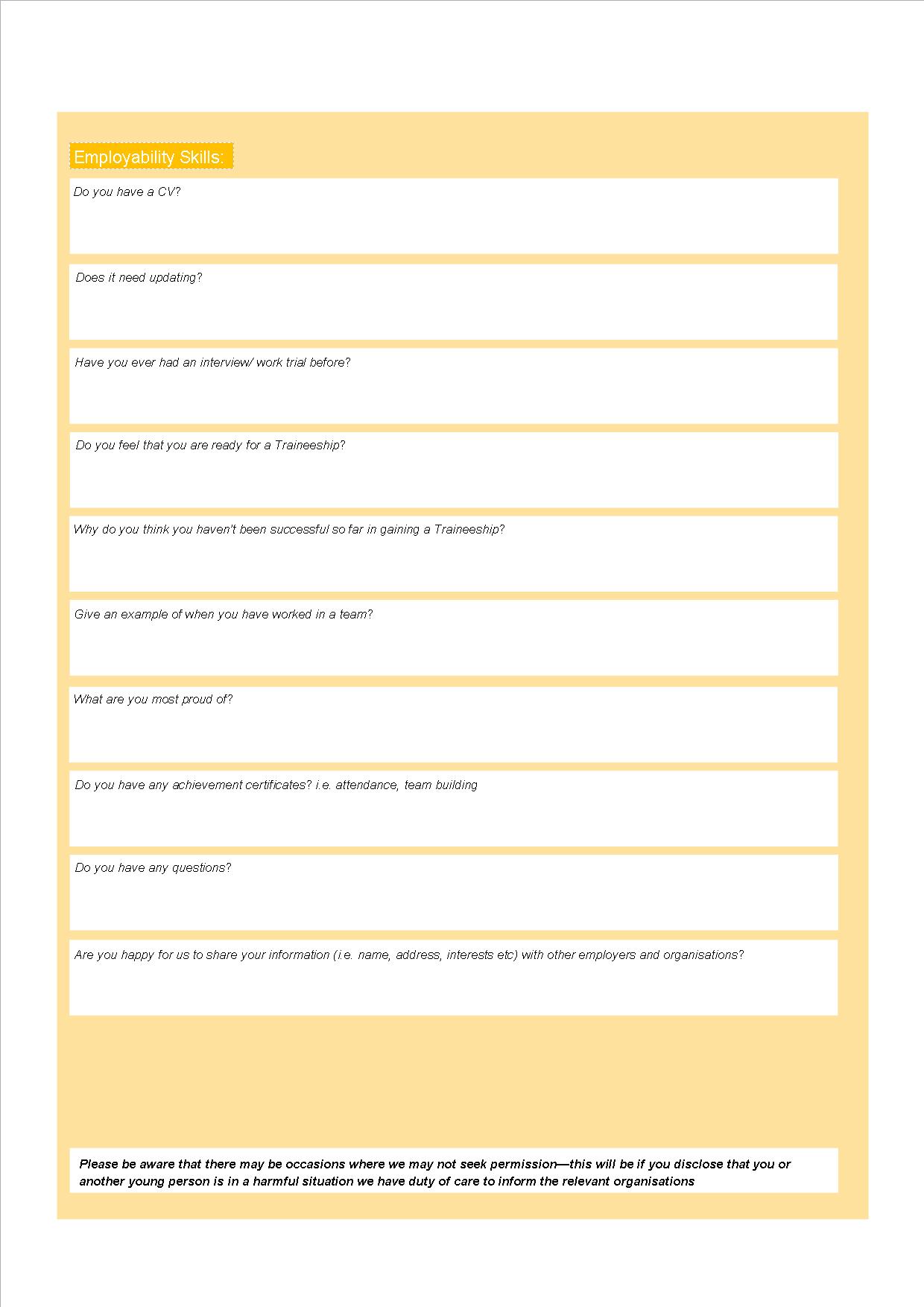 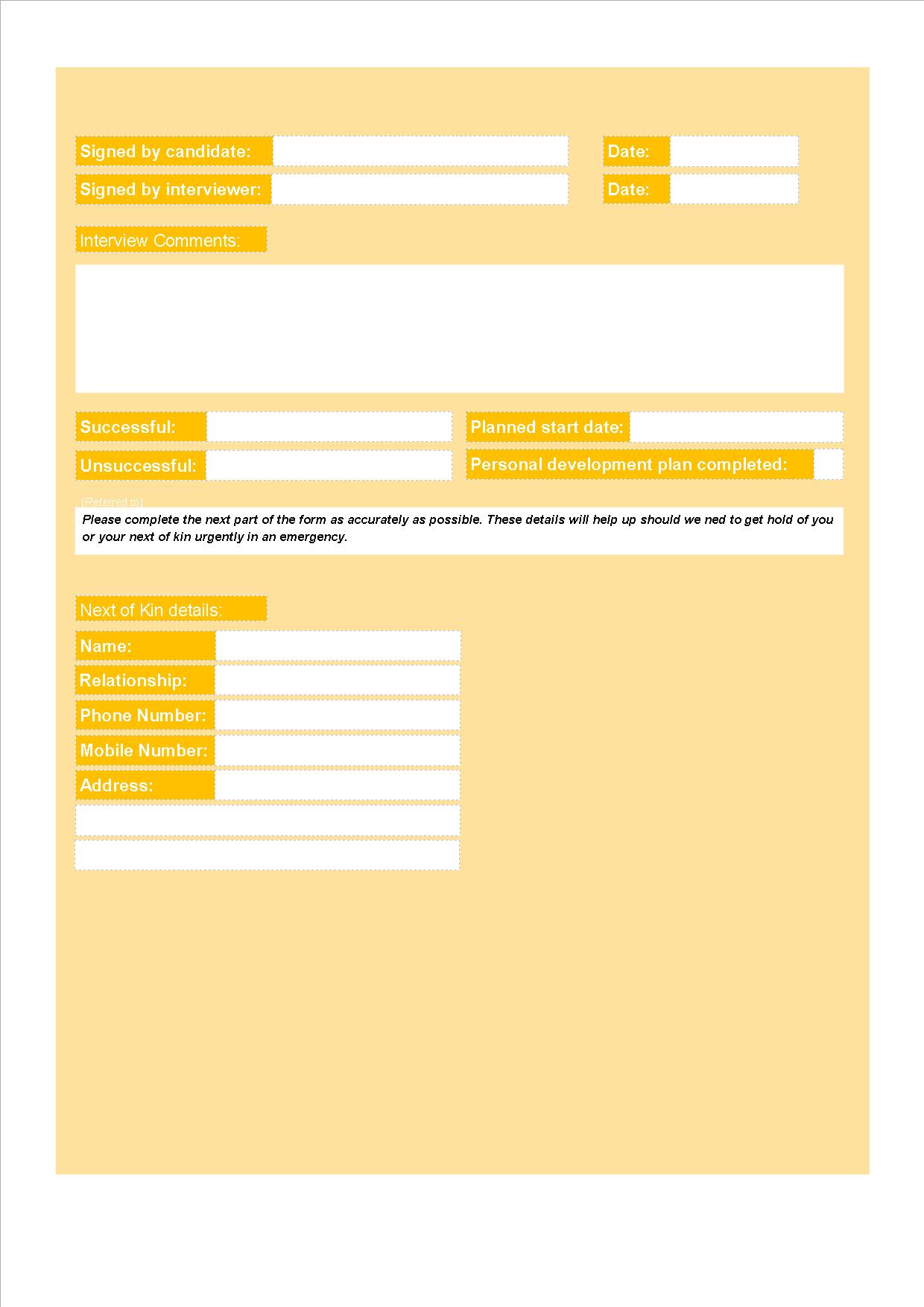 [Insert your logo here]